Anexa 3DECLARAŢIESubsemnatul(a),……………………………………….……………………., identificat prin CNP..................................... absolvent al Universității „Dunărea de Jos” Galați, Facultatea de Inginerie, specializarea ..………....................…………………………...... promoţia ……….................., declar pe proprie răspundere, cunoscând prevederile legale cu privire la falsul în declaraţii şi dispoziţiile Legii Educaţiei Naţionale nr. 1/2011 referitoare la plagiat, că lucrarea de .......................... cu titlul………………………………………………………………….…………………………………………………………………………………………….……………………………………………………………………………………………,pe care urmează să o susţin în faţa comisiei este originală, îmi aparţine şi îmi asum ca autor, conţinutul său, în întregime.Declar ca nu am folosit în mod tacit sau ilegal munca altora şi că nici o parte din lucrare nu încalcă drepturile de proprietate intelectuală ale altcuiva, persoana fizică sau juridică. Toate sursele utilizate, inclusiv cele de pe internet, sunt indicate în bibliografia lucrării, cu respectarea regulilor de evitare a plagiatului.Declar ca lucrarea nu a mai fost prezentată sub această formă vreunei instituţii de învăţământ superior în vederea obţinerii unui grad sau titlu ştiinţific sau didactic.Am luat la cunoştinţă faptul că, în cazul în care, lucrarea va fi dovedită ca fiind plagiată, voi fi exmatriculat(ă) sau, dacă plagiatul va fi dovedit după absolvirea lucrării de licenţă / disertaţie, îmi va fi retras titlul academic obţinut.	Data	Semnătura	.........................	……………………………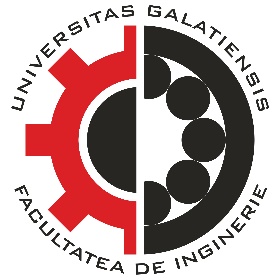 FACULTATEA DE INGINERIEUNIVERSITATEA ”DUNĂREA DE JOS” DIN GALAŢIStr. Domnească nr. 111,                                          Tel.: +40 336 130208800201 - Galaţi, România                                       Fax: +40 236 314463www.ing.ugal.ro